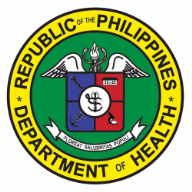 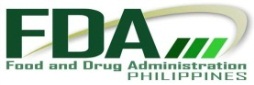  NOTIFICATION FORM FOR MINOR VARIATION/S OF REGISTEREDPHARMACEUTICAL PRODUCTSir/Madam:	In accordance with Administrative Order No. 2013-0021 and related issuances, we wish to apply and notify FDA of our intention to make Minor Variation/s to our pharmaceutical product described below:PRODUCT PARTICULARSDetails should be consistent with the current CPR/CLIDP.COMPANY PARTICULARSDetails should be consistent with the current CPR/CLIDP. Complete name/s and address/es of the involved establishment/s should be reflected.POST-APPROVAL CHANGES PARTICULARS*** NOTHING FOLLOWS ***DECLARATIONIn support of our notification, I, the undersigned, hereby declare under oath that:I am duly authorized to bind the establishment I represent pursuant to the authority attached to this Notification Form for Minor Variation/s of registered pharmaceutical product (Board Resolution in case of corporation and Special Power of Attorney in all other cases both of which should be duly notarized).On behalf of my company, the pharmaceutical product identified in the notification form meets all the legal requirements, and conforms to existing standards and specification requirements applicable to the said product.All conditions for the variations have been fulfilled and all required supporting documents are submitted.The particulars given in this notification are true and all data and information of relevance in relation to the notification have been supplied and that the documents enclosed are authentic or true copies.I agree that the acknowledgement of this notification shall not preclude the Food and Drug Administration (FDA) in imposing appropriate regulatory actions in the event that there is/are outright negligence on the conditions for minor variation – notification and explicit misdeclaration of the applied changes as notification; lacking and deficient documentary requirements as stipulated in current Circulars on Post-Approval Changes; subsequent findings of misrepresentation in any of the data indicated in the required documents or any of the said documents is subsequently found to be falsified of fraudulently filed; and/or in case the samples of the identified pharmaceutical product collected through post marketing surveillance shall be found not to conform to the product’s registered specifications or approved labeling.The company I represent shall automatically cease and desist from further distributing the identified pharmaceutical product subject of revocation upon receipt of the notice of revocation and pending any administrative proceeding until further notice from FDA.I, or my company undertake to:Ensure the identified pharmaceutical product’s technical and safety information is made readily available to FDA anytime when requested, and to keep records of the distribution of the products for product recall purposes.Notify FDA of any adverse events consistent with the requirements of pharmacovigilance.Respond to and cooperate fully with Food-Drug Regulation Officers (FDROs) with regard to any subsequent post-marketing activity initiated by FDA.Exhaust the remaining stocks of labeling materials and products bearing the old product information up to a maximum of one (1) year from the date of receipt of the notification, at the manufacturing level.Submit a commercial sample of the first batch of manufacturing/importation/packaging/repackaging of the subject product, for all pack sizes, including the package insert or patient information leaflet (whichever is applicable) reflecting the notified change, as soon as available.I understand that our company or establishment cannot place reliance on the acceptance of the notification by FDA in any legal proceedings concerning the above product, in the event that the identified product has failed to conform to any standards or specifications previously declared to FDA.There is/are no other change/s made to/proposed for the drug product aside from what is/are specified in the Post-Approval Changes Particulars of this Notification Form.SUBSCRIBED AND SWORN TO BEFORE ME this       personally appeared the following:Known to me and to me known to be the same persons who executed the foregoing instrument and they acknowledged to me that the same is their free and voluntary act and deed.WITNESS MY HAND AND SEAL on the date and place first above written.Date:DOCUMENT TRACKING NUMBER (DTN)DOCUMENT TRACKING NUMBER (DTN)DOCUMENT TRACKING NUMBER (DTN)FOOD AND DRUG ADMINISTRATIONFOOD AND DRUG ADMINISTRATIONFOOD AND DRUG ADMINISTRATIONTO BE FILLED OUT BY FDATO BE FILLED OUT BY FDATO BE FILLED OUT BY FDACivic Drive, Filinvest Corporate CityCivic Drive, Filinvest Corporate CityCivic Drive, Filinvest Corporate CityReceived by:Alabang, Muntinlupa CityAlabang, Muntinlupa CityAlabang, Muntinlupa CitySignature:Date:PAYMENT DETAILSPAYMENT DETAILSPAYMENT DETAILSAmount Paid:Amount Paid:OR No.:OR No.:OR Date Issued:OR Date Issued:Generic NameDosage Strength and FormBrand NameApproved Shelf-lifeStorage ConditionPackaging/PresentationFDA Registration No.ValidityRegistration StatusState the validity or the DTN of the renewal application, if the CPR/CLIDP has not yet been renewedState the validity or the DTN of the renewal application, if the CPR/CLIDP has not yet been renewedManufacturerTraderImporterDistributorPacker/RepackerDTNDTNReceived by:Table of ChangesTable of ChangesTable of ChangesCurrentProposed ChangesSpecific Type of VariationFor MiV-PH-N7, indicate the original variation code applied for the PCPR, e.g. MiV-PH-N7 (MaV-15)DTNDTNReceived by:DTNDTNReceived by:HEAD OF REGULATORY OFFICEHEAD OF REGULATORY OFFICECOMPANY PHARMACISTCOMPANY PHARMACISTSignature:Signature:Name:Name:Designation:Designation:Date:Date:NameResidence CertificateDate IssuedPlace IssuedDoc No.Page No.Book No.Series of